OGGI CI ESERCITEREMO SUI SUONI SCA-SCO-SCU-SCHE-SCHISCA-SCO-SCULEGGI LE PAROLE E TRASCRIVILE VICINO ALL’IMMAGINE (esercizio svolto)SCATOLA, SCOPA, SCALA, SCUOLABUS, SCARPA, DISCUTERESCATOLA SCALA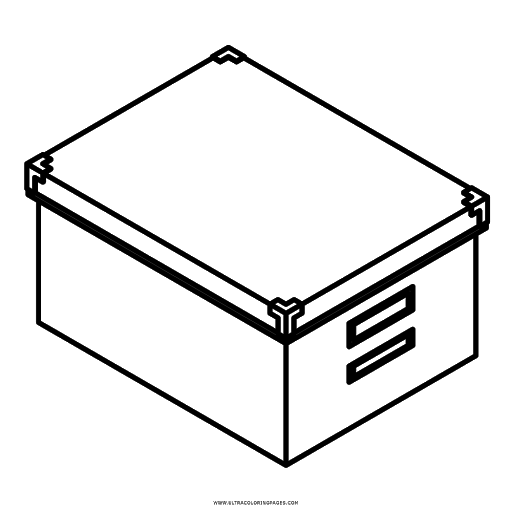 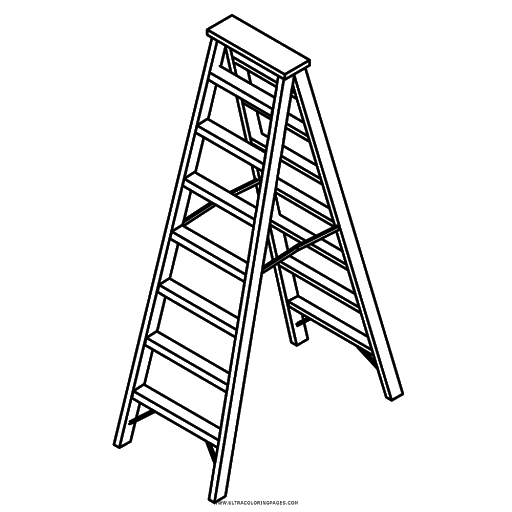  DISCUTERE SCARPA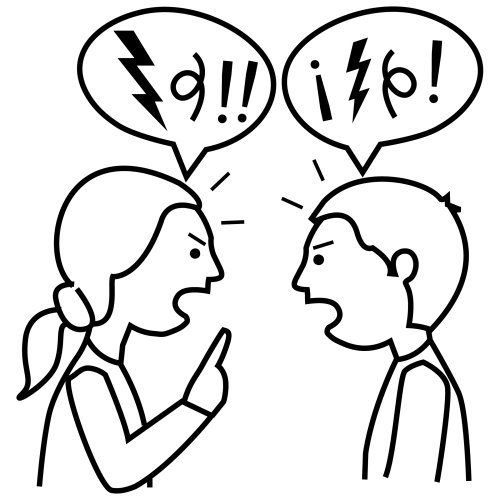 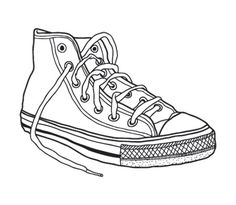 SCOPA SCUOLABUS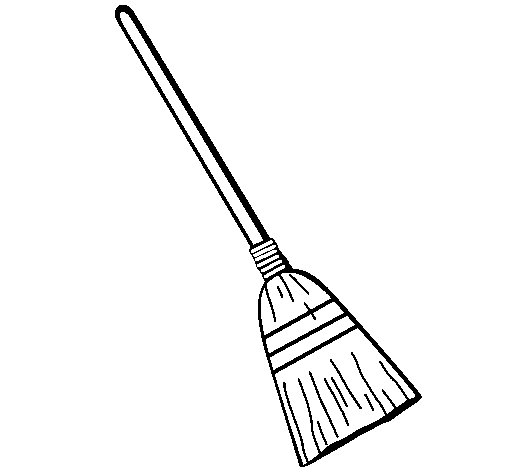 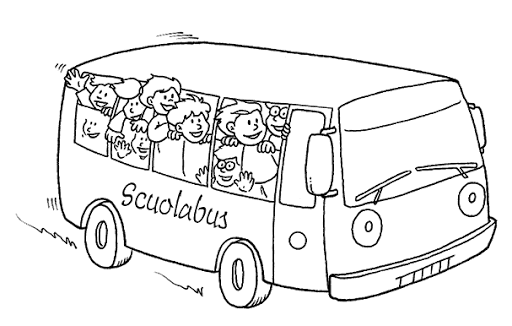 SCRIVI LE PAROLE NELLA COLONNA GIUSTA (esercizio svolto)MOSCA,DISCO,SCUOLA,CASCO,SCOIATTOLO,SCARPIERA,SCUSA, SCALINI,SCUDO,SCOPERTA ,SCURO,ESCA3.COMPLETA LE FRASI CON LA PAROLA GIUSTA (esercizio svolto)IL PESCATORE VA A PESCARE NEL FIUMELA MOSCA VOLA SUI RAMI DEL PESCOE’ NOTTE, IL BOSCO E’ SCUROMOLTI STUDENTI VANNO A SCUOLA CON LO SCUOLABUSNELLA SCATOLA CI SONO LE SCARPE DA GINNASTICASCHE SCHI  ATTENZIONE ALLA LETTERA H4.LEGGI E SCRIVI LE PAROLE NELLA COLONNA GIUSTA (esercizio svolto)MASCHERA,SCHEDA,FISCHIARE,ESCHE,BOSCHI,MASCHI,RISCHIO,SCHERMO, SCHIUMA, SCHELETRO5. FAI IL PURALE (tanti) DI QUESTE PAROLE SINGOLARI (uno) (esercizio svolto)SCO DIVENTASCHI                         SCA DIVENTASCHESCASCOSCUMOSCADISCOSCUOLASCARPIERACASCOSCUSASCALINISCOIATTOLOSCUDOESCASCOPERTASCUROSCHESCHIMASCHERAFISCHIARESCHEDABOSCHIESCHEMASCHISCHERMORISCHIOSCHELETROSCHIUMASINGOLARE (uno)PLURALE (tanti)DISCODISCHICASCOCASCHIBOSCOBOSCHIPESCOPESCHIPESCAPESCHEESCAESCHEMOSCAMOSCHETASCATASCHE